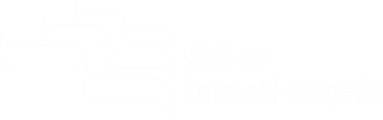 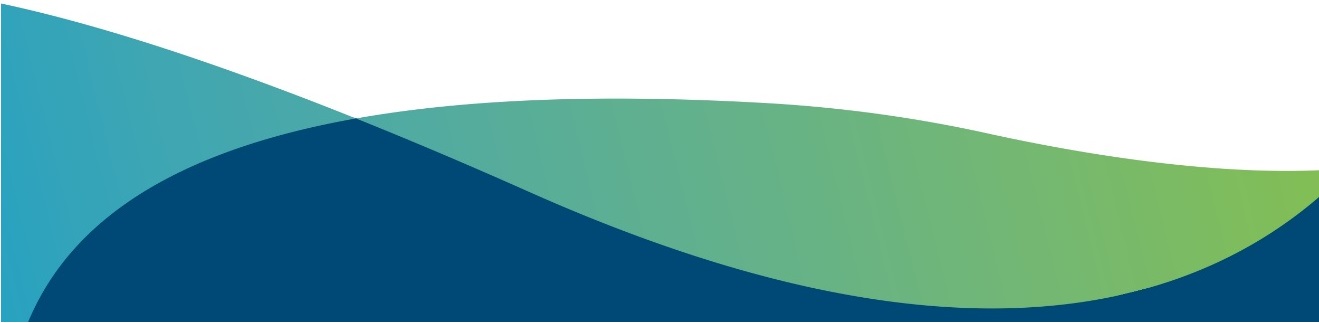 Fonds de soutien Agricole2024-2025Consultez le Cadre du programme de financement afin de remplir adéquatement le présent formulaire.Projet ou ActivitéDate de soumission de la demandeDate de débutDate de finPromoteurPromoteurPromoteurPromoteurNomAdresse et code postalMunicipalitéNEQNIM (le cas échéant)Statut juridiquePersonne contactTéléphoneCourrielProjet ou activitésProjet ou activitésProjet ou activitésProjet ou activitésOrigine du besoin
(Explication de la demande, état de la situation)Description des éléments de réalisationLien le Plan de développement de la zone agricole (PDZA)À quel(s) priorité du cadre votre demande est associé et comment ?Clientèle viséePartenariats développésActivités de promotion prévuesPertinence pour le secteur agricole et la vitalité du milieuRésultats attendusRésultats attendusRésultats attendusRésultats attendusRésultats visés 
(quantitatifs et qualitatifs)Retombées structurantes prévisibles pour le milieu agricoleMontage financierMontage financierBudget total      $Montant demandé      $Informations complémentaires sur le montage financier (Ex : sources de financement sollicitées non obtenues)Pour déposer une demande ou avoir plus d’information, communiquez avec :Marie-Pier Landry, Conseillère au développement agricoleT. 418.724.5154 poste 216 |  agricole@mrc-rn.caPour déposer une demande ou avoir plus d’information, communiquez avec :Marie-Pier Landry, Conseillère au développement agricoleT. 418.724.5154 poste 216 |  agricole@mrc-rn.ca